POZOR!  ZMĚNA VE VÝDEJI POPELNIC NA TŘÍDĚNÝ ODPADObec Jirny pořídila pro své občany modré a žluté popelnice, které přinesou postupně změnu ve svozu tříděného odpadu od domu. Prozatím budou současně sváženy i plastové pytle na odpad (březen, popř.duben). Popelnice (modrá 120 litrů, žlutá 240 litrů) jsou k vydání ve sběrném dvoře v Jirnech u Skautské klubovny, ulice Pražská (u kulturního domu) a ve sběrném dvoře v Nových Jirnech.S platností od 1.3. do 30.3.2019 budou nádoby na tříděný odpad vydávány následovně:V Jirnech za KD bude výdej probíhat každý pátek 15.00 - 18.00 hodinV Nových Jirnech ve sběrném dvoře každou sobotu 9.00 - 12.00 hodinNa nádoby má nárok každé číslo popisné v Jirnech a v Nových Jirnech v počtu 1 kus od každé barvy, a při předložení občanského průkazu a oproti podpisu. Pokud některý odpad netřídíte, nemusíte si vyzvedávat obě dvě. Popelnice se netýkají bytových domů – ve Vilové ulici v Nových Jirnech si nájemníci platí svoz odpadu mimo obecní úřad, v Zámecké ulici v Jirnech byly přistaveny kontejnery. Stejně tak mají k dispozici kontejnery obyvatelé chatové oblasti v Nových Jirnech – již nyní jsou umístěny v Jiráskově ulici. Tato změna byla učiněna z důvodu strmě rostoucích nákladů na pořizování plastových pytlů, které byly a jsou i přes veškerou snahu a upozornění zneužívány k naprosto jiným účelům. Věříme, že tímto přineseme pohodlnější systém pro všechny!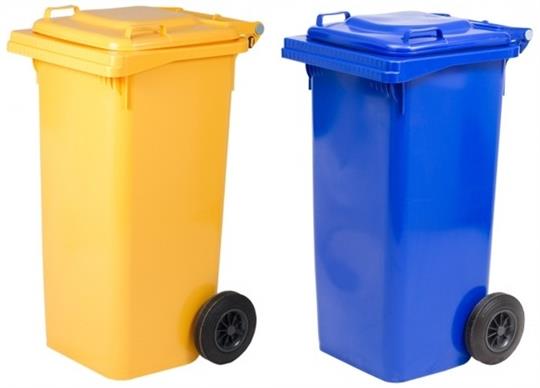 